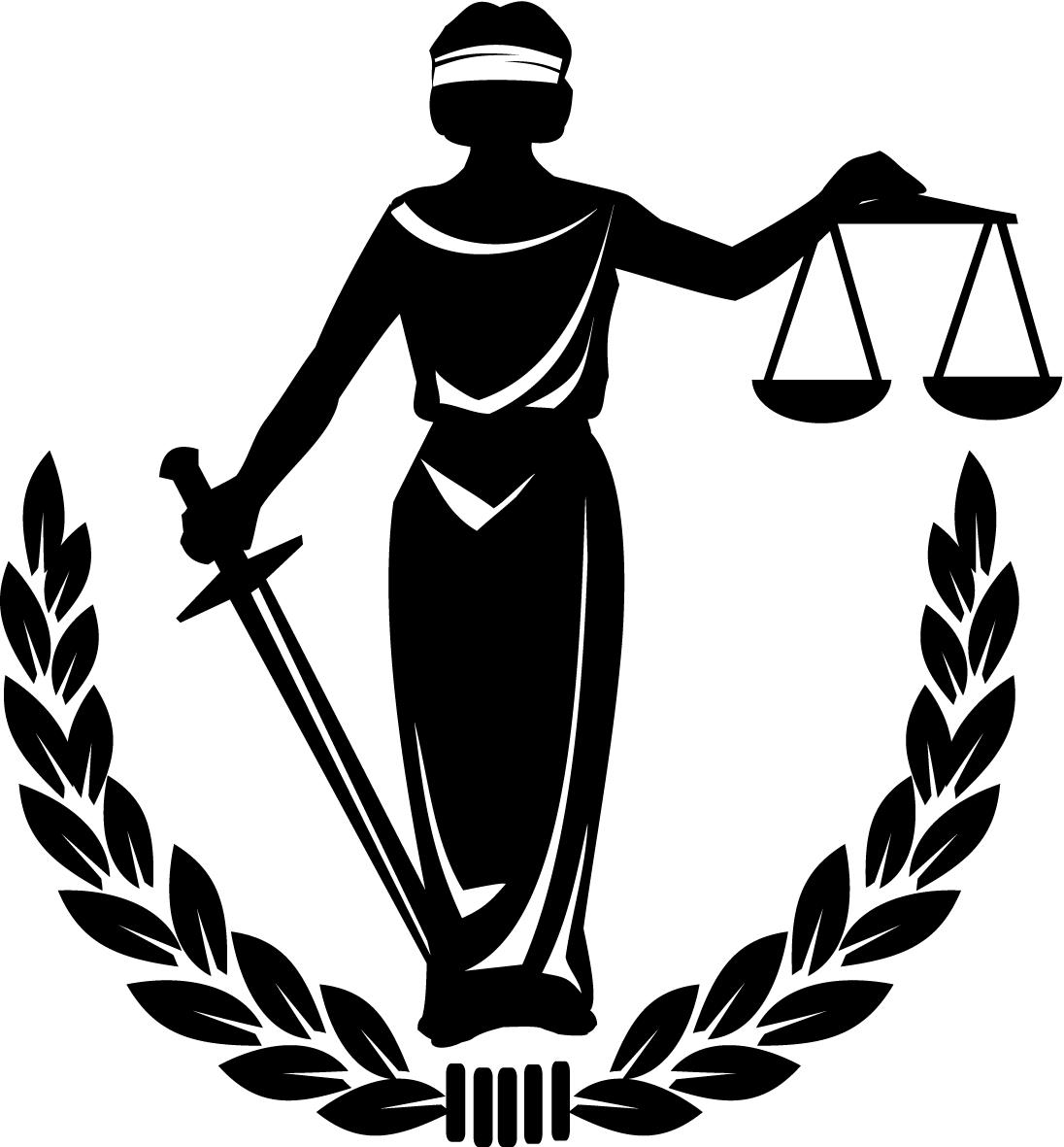 ΣΥΛΛΟΓΟΣ ΔΙΚΑΣΤΙΚΩΝ ΥΠΑΛΛΗΛΩΝ ΚΑΙ  ΕΠΙΜΕΛΗΤΩΝ Ν. ΚΥΚΛΑΔΩΝ                                                                                       Σύρος:  07-11-2018 ΕΝΗΜΕΡΩΣΗγια την Γενική Συνέλευση του Συλλόγου μας             Ενημερώνουμε τα μέλη του Συλλόγου μας ότι στις  12 Νοεμβρίου 2018, ημέρα Δευτέρα και ώρα 12:00, θα συγκληθεί η Γενική Συνέλευση του Συλλόγου μας στο ακροατήριο του Πρωτοδικείου Σύρου  και σας καλούμε να προσέλθετε.             Τα θέματα που θα συζητηθούν είναι τα εξής:1)Εκπροσώπηση του Συλλόγου μας στο Τακτικό Συνέδριο της ΟΔΥΕ που θα πραγματοποιηθεί το διάστημα 22-24 Νοεμβρίου 2018.2)Εντολή προς τον δικηγόρο του Συλλόγου για άσκηση νέας αγωγής διεκδίκησης 13ου και 14ου μισθού για τα έτη 2016 και 2017.3)Σύγκληση Γενικής Συνέλευσης για: α) απολογισμό, β) απόδοση λογοδοσίας και γ) προκήρυξη εκλογών για νέο Δ.Σ.Η παρούσα πρόσκληση θα αναρτηθεί στην ιστοσελίδα του Συλλόγου μας, θα αναρτηθεί στους Πίνακες Ανακοινώσεων των Δικαστικών Υπηρεσιών της Σύρου και θα αποσταλεί με fax στις λοιπές Δικαστικές Υπηρεσίες του Νομού Κυκλάδων.                                     Με φιλικούς χαιρετισμούς                                        Για το ΔΣ του ΣΔΥΕνΚ          Ο Πρόεδρος                                              Ο Γραμματέας          Δημήτριος Καράβολας                                   Γεώργιος Λουλούδης